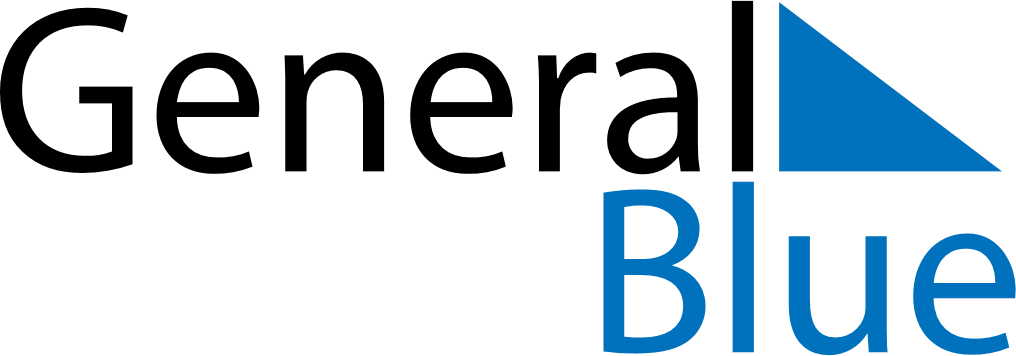 January 2024January 2024January 2024January 2024HaitiHaitiHaitiSundayMondayTuesdayWednesdayThursdayFridayFridaySaturday1234556Independence DayAncestry DayEpiphany78910111212131415161718191920212223242526262728293031